Magic Pooch Awards AnmeldungAnmeldungen bitte an: Kathleen Tepperies - Fun Trick Dog Training                                                  funtrickdog@gmail.comwww.trick-dog-training.co.uk 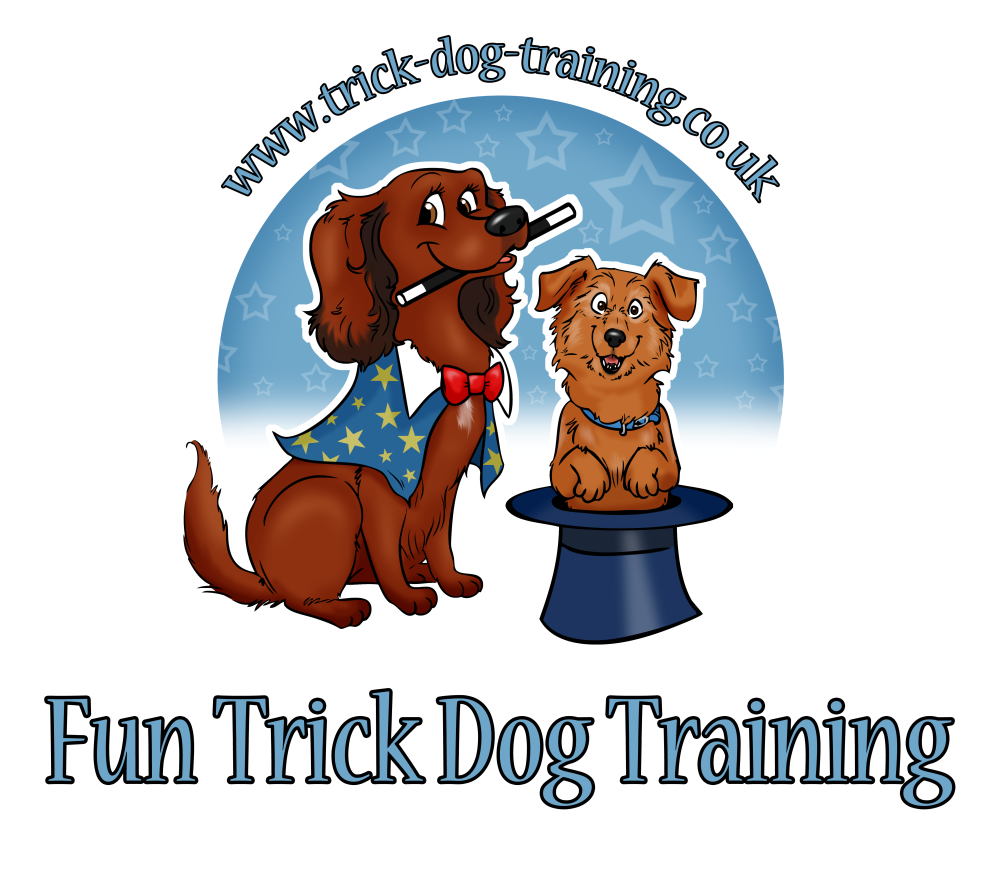 1. Teilnahmebedingungen lesen2. Anmeldungsformular ausfüllen3. Anmeldungsformular per email anfuntrickdog@gmail.com schicken.Wenn per Post gewünscht bitte die Adresse anfragen 4. Du darfst mit Banktransfer bezahlen an Kathleen TepperiesWenn ein internationaler Banktransfer stattfinden soll bitte frage nach IBAN & BIC5. Wenn Bezahlung per PayPal dann bitte an funtrickdog@gmail.com 6. Schicke dein Video als YouTube link über E-mail, Facebook (Nachricht an Kathleen Tepperies), DVD, oder dropbox etcMagic Pooch Awards Teilnahmebedingungen: Hunde sollten älter als 6 Monate seinJede Rasse/Mix kann teilnehmen (sollte ein Trick für deinen Hund nicht geeignet sein, dann kann es nach Absprache geändert werden) Gewalt freies Training ist ein muss. Sollte der Hund unzufrieden, ängstlich oder Zeichen von Stress anzeigen (Ohren niedrig, Rute zwischen Beinen gesteckt, vermeiden des Besitzers/Situation, Gähnen, das Weise des Auges zeigen) dann wird das Zertifikat nicht vergeben.Es werden nur positive Methoden akzeptiert (kein manipulieren, Würgehalsbänder, Elektrohalsbänder oder körperliche Bestrafung)Tricks können verbal oder visuell abgefragt werden (oder mit beiden) Die Belohnung sollte nachdem der Trick gezeigt wurde gegeben werden  Locken ist bei keinen der MPA Stufen erlaubt (sollte der Hund nicht ohne locken den Trick ausführen können dann ist der Hund noch nicht bereit) Das Stichwort sollte auch nicht mehr als drei mal wiederholt werdenBesitzer und Hund müssen deutlich zu sehen sein  Klare Videos mit genug Licht Bitte keine Musik und auch kein lautlos Gebühr: £25 per Zertifikat (ca €33)Es gibt eine schriftliche Bewertung mit Zertifikat und Pokal solltest du bestehen.Falls es etwas zum Verbessern gab, hast du 3 Monate Zeit um es nach zu reichen. Habt viel Spass dabei!  Name:Adresse :E-mail:Name des Hundes: Rasse:Alter des Hundes:Irgendwelche Mobilität, Behinderung oder andere Berücksichtigungen? Wie wird das Video geschickt? YouTube          Facebook         DVD         E-mail      Other:YouTube          Facebook         DVD         E-mail      Other:MPA Stufe:  Auf welcher Weise wird bezahlt?Paypal     Bank Transfer Paypal     Bank Transfer Gesamtpreis der Zertifikate.Eine Bestätigung der Bezahlung wird geschickt sobald der Gesamtbetrag erhalten wurde.HINWEIS: ES WIRD NICHTS WIEDERERSTATTET . Der Rechtsweg ist ausgeschlossen.Eine Bestätigung der Bezahlung wird geschickt sobald der Gesamtbetrag erhalten wurde.HINWEIS: ES WIRD NICHTS WIEDERERSTATTET . Der Rechtsweg ist ausgeschlossen.Banktransfer Kontonummer: 39130968BLZ: 30 59 55Wenn es mit Banktransfer bezahlt wird bitte den Nachnamen als Referenz angeben.  Wenn es mit Banktransfer bezahlt wird bitte den Nachnamen als Referenz angeben.  Datum, Unterschrift:Bitte im Kästchen unterschreiben wenn die Anmeldung per Post geschickt wird.Wenn die Anmeldung per e-mail geschickt wird bitte den Namen eintragen.  Die Vervollständigung und Bezahlung für das Zertifikat bestätigt das die Teilnahmebedingungen gelesen und eingehalten wurden; es ist deine Verpflichtung es getan zu haben.Bitte im Kästchen unterschreiben wenn die Anmeldung per Post geschickt wird.Wenn die Anmeldung per e-mail geschickt wird bitte den Namen eintragen.  Die Vervollständigung und Bezahlung für das Zertifikat bestätigt das die Teilnahmebedingungen gelesen und eingehalten wurden; es ist deine Verpflichtung es getan zu haben.